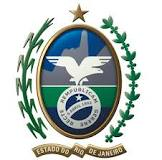 Governo do Estado do Rio de JaneiroSecretaria de Estado de FazendaI – RELATÓRIOEm sua petição inicial (fls. 03 a 07), devidamente assinada (fls. 10 a 22) e acompanhada do recolhimento de taxa de serviços estaduais (fls. 08 e 09), a empresa questiona se seu entendimento, a seguir reproduzido, está correto: “o cálculo do diferencial de alíquotas previsto na Emenda Constitucional nº 87, de 2015 e regulamentado pelo Convênio ICMS nº 93, de 2015, não se aplica as operações interestaduais intituladas de remessas de mostruários com destino a representantes comerciais e empregados, por terem o caráter de remessas temporárias” (fl. 7).II – ANÁLISE E FUNDAMENTAÇÃOObserve-se preliminarmente que, nos termos disciplinados no artigo 273 do Decreto-lei n.º 5/75, “A consulta a ser apresentada, por escrito, sobre a matéria tributária, é facultada ao sujeito passivo da obrigação tributária e a outras pessoas, nas condições a serem determinadas pelo Poder Executivo”. Através do Decreto n.º 2.473/79 (PAT), o Poder Executivo regulamentou aquele artigo, a fim de definir que a consulta sobre matéria tributária é facultada: “ao sujeito passivo da obrigação; às entidades representativas de categorias econômicas ou profissionais e aos órgãos da administração pública em geral” (artigo 150).A Resolução n.º 109/76, por sua vez, prevê que a petição indicará obrigatoriamente o número de inscrição estadual (art. 1º, § 1.º, “7”) e que a consulta não produzirá qualquer efeito quando não preencha os requisitos do artigo 1.º da referida Resolução (art. 6.º).Desta forma, registra-se que à presente resposta não serão produzidos os efeitos de que trata o Título IV, Livro Terceiro, do Decreto-lei n.º 5/75, Capítulo VI do Decreto n.º 2.473/79 e Resolução n.º 109/76.O entendimento está errado. A remessa de mercadoria para demonstração ou mostruário em operação interestadual é normalmente tributada e inclusive se sujeita às regras previstas no Convênio ICMS nº 93/15, observando-se ainda, conforme o caso, o disposto no Ajuste SINIEF nº 08/2008. Na remessa para não contribuinte do ICMS, portanto, haverá o pagamento do diferencial de alíquota de que trata a Emenda Constitucional nº 87/2015 e o referido Convênio.Relativamente à devolução, conforme informação inclusive contida no sítio da Secretaria de Fazenda (“Diferencial de alíquota – EC 87 – % saiba mais”), no caso de contribuinte: (a) inscrito no CAD-ICMS: “a NF-e de entrada emitida deverá conter o valor correspondente ao diferencial de alíquotas devido ao Estado do Rio de Janeiro, e o procedimento relativo ao crédito do imposto se fará com o lançamento na EFD da NF-e de entrada relativa à devolução” e (b) não inscrito no CAD-ICMS: “o contribuinte deve requerer a restituição de indébito nos termos da Resolução SEEF nº 2.455/94”.III – CONCLUSÃORealizados os comentários acima, é este o entendimento que interpreto aplicável à luz do disposto na legislação tributária fluminense.Esta orientação perderá a validade caso seja editada norma superveniente que disponha de forma contrária à presente resposta dada.CCJT, Rio de Janeiro, 31 de agosto de 2016Assunto:Operação com mostruário. Devolução.Consulta Externa nº  099/16